ISCRIZIONE al PEDIBUS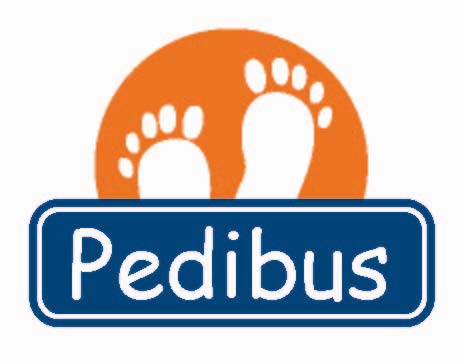 Scuola Primaria “G. Noventa”SI AVVISA CHE IL PEDIBUS FUNZIONERA’ SOLO ALL’ANDATAIndicare con X sul  □  la fermata prescelta per salire e dal Pedibus.Io sottoscritto/a ___________________________ genitore di ___________________________ Classe_________ acconsento che mio figlio/a venga accompagnato/a lungo il tragitto casa–scuola–casa nell’ambito dell’iniziativa “Pedibus”.Mi impegno ad istruirlo sul comportamento da tenere nel corso del tragitto e sulla necessità di attenersi alle istruzione impartite dagli accompagnatori. Autorizzo gli organizzatori del Pedibus ed i partners del progetto ad utilizzare fotografie ed immagini che ritraggano mio/a figlio/a solo ed esclusivamente a fini promozionali ed in contesti strettamente collegati al Pedibus.Cell   _______________________  (verrà utilizzato solo per comunicazioni urgenti legate al Pedibus)Email   ____________________________  (verrà utilizzata solo per comunicazioni legate al Pedibus)Data ___________			Firma_______________________________________Da restituire all’ufficio protocollo del Comune di Noventa di Piave anche tramite la scuola.linea AZZURRA – CAPOLINEA VIA TREVISO linea AZZURRA – CAPOLINEA VIA TREVISO linea AZZURRA – CAPOLINEA VIA TREVISO linea AZZURRA – CAPOLINEA VIA TREVISO linea AZZURRA – CAPOLINEA VIA TREVISO linea AZZURRA – CAPOLINEA VIA TREVISO 07:45□p.Parcheggio Via TrevisoParcheggio Via Treviso07:47□↓intersezione via Torino – via Veneziaintersezione via Torino – via Venezia07:55□↓Marciapiedi via Guaiane c/o attraversamento rialzatoMarciapiedi via Guaiane c/o attraversamento rialzato08:00a.Scuola G. NoventaScuola G. Noventalinea MAGENTA – CAPOLINEA intersezione Via CA’ MEMO-VIA ARGINElinea MAGENTA – CAPOLINEA intersezione Via CA’ MEMO-VIA ARGINElinea MAGENTA – CAPOLINEA intersezione Via CA’ MEMO-VIA ARGINElinea MAGENTA – CAPOLINEA intersezione Via CA’ MEMO-VIA ARGINElinea MAGENTA – CAPOLINEA intersezione Via CA’ MEMO-VIA ARGINElinea MAGENTA – CAPOLINEA intersezione Via CA’ MEMO-VIA ARGINE07:35□p.intersezione via Ca’ Memo-via Argine07:40□intersezione vialetto pedonale – via Argine07:50□↓Portico Loggia via Piave07:55□↓P.zza V. Emanuele – lato fermata autobus08:00a.Scuola G. Noventalinea ARANCIONE – CAPOLINEA VIA GALILEIlinea ARANCIONE – CAPOLINEA VIA GALILEIlinea ARANCIONE – CAPOLINEA VIA GALILEIlinea ARANCIONE – CAPOLINEA VIA GALILEIlinea ARANCIONE – CAPOLINEA VIA GALILEIlinea ARANCIONE – CAPOLINEA VIA GALILEI07:45□p.Marciapiedi Via Galilei civ. 5 Marciapiedi Via Galilei civ. 5 07:50□↓Marciapiedi intersez. Via Galilei - Via CalnovaMarciapiedi intersez. Via Galilei - Via Calnova07:55□↓Via Calnova – angolo StadioVia Calnova – angolo Stadio08:00a.Scuola G. NoventaScuola G. Noventa